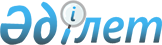 "Зырян ауданының ветеринария бөлімі" мемлекеттік мекемесі туралы ережені бекіту туралыШығыс Қазақстан облысы Зырян ауданы әкімдігінің 2016 жылғы 13 қыркүйектегі № 311 қаулысы      РҚАО-ның ескертпесі.

      Құжаттың мәтінінде түпнұсқаның пунктуациясы мен орфографиясы сақталған.

      "Қазақстан Республикасындағы жергілікті мемлекеттік басқару және өзін-өзі басқару туралы" Қазақстан Республикасының 2001 жылғы 23 қаңтардағы Заңының 39-бабына, "Қазақстан Республикасы мемлекеттік органының Үлгі ережесін бекіту туралы" Қазақстан Республикасы Президентінің 2012 жылғы 29 қазандағы  № 410 Жарлығына сәйкес, Зырян ауданының әкімдігі ҚАУЛЫ ҚАБЫЛДАЙДЫ: 

      1. Осы қаулыға қосымшаға сәйкес "Зырян ауданының ветеринария бөлімі" мемлекеттік мекемесі туралы ереже бекітілсін.

      2. 1) "Зырян ауданының ветеринария бөлімі" мемлекеттік мекемесі туралы ережені бекіту туралы" Зырян ауданы әкімдігінің 2015 жылғы 9 ақпандағы № 38 қаулысының (нормативтік құқықтық актілердің мемлекеттік тіркеу тізілімінде 2015 жылғы 27 ақпандағы 3711 нөмірімен тіркелген, "Әділет" ақпараттық-құқықтық жүйесінде 2015 жылғы 17 наурызда жарияланған);

      2) "Зырян ауданының ветеринария бөлімі" мемлекеттік мекемесі туралы ережені бекіту туралы" Зырян ауданы әкімдігінің 2015 жылғы 9 ақпандағы № 38 қаулысына өзгерістер енгізу туралы" Зырян ауданы әкімдігінің 2015 жылғы 16 сәуірдегі № 134 қаулысының (нормативтік құқықтық актілердің мемлекеттік тіркеу тізілімінде 2015 жылғы 22 мамырдағы 3968 нөмірімен тіркелген, "Әділет" ақпараттық - құқықтық жүйесінде 2015 жылғы 29 маусымда жарияланған);

      3) "Зырян ауданының ветеринария бөлімі" мемлекеттік мекемесі туралы ережені бекіту туралы" Зырян ауданы әкімдігінің 2015 жылғы 9 ақпандағы № 38 қаулысына өзгерістер енгізу туралы" Зырян ауданы әкімдігінің 2015 жылғы 03 қыркүйегіндегі № 337 қаулысының (нормативтік құқықтық актілердің мемлекеттік тіркеу тізілімінде 2015 жылғы 28 қыркүйектегі 4152 нөмірімен тіркелген, "Әділет" ақпараттық - құқықтық жүйесінде 2015 жылғы 13 қазанда жарияланған) күші жойылды деп танылсын.

 "Зырян ауданының ветеринария бөлімі" мемлекеттік мекемесі туралы ереже 1. Жалпы ережелер      1. "Зырян ауданының ветеринария бөлімі" мемлекеттік мекемесі (бұдан әрі - Бөлім) Қазақстан Республикасының мемлекеттік органы болып табылады, Зырян ауданы аумағында ветеринария саласына басшылықты жүзеге асырады.

      2. Бөлім өз қызметін Қазақстан Республикасының Конституциясына, және заңдарына, Қазақстан Республикасы Президенті мен Үкіметінің актілеріне, өзге де нормативтік құқықтық актілерге, сондай-ақ осы Ережеге сәйкес жүзеге асырады. 

      3. Бөлім мемлекеттік мекеме ұйымдық-құқықтық нысанындағы заңды тұлға болып табылады, мемлекеттік тілде өз атауы бар мөрі мен мөртаңбалары, белгіленген үлгідегі бланкілері, сондай-ақ Қазақстан Республикасының заңнамасына сәйкес қазынашылық органдарда шоттары болады.

      4. Бөлім азаматтық-құқықтық қатынастарға өз атынан түседі.

      5. Бөлім егер заңнамаға сәйкес осыған уәкілеттік берілген болса, мемлекеттің атынан азаматтық-құқықтық қатынастардың тарапы болуға құқығы бар.

      6. Бөлім өз құзыретінің мәселелері бойынша заңнамада белгіленген тәртіппен бөлім басшысының бұйрықтарымен және Қазақстан Республикасының заңнамасында көзделген басқа да актілермен ресімделетін шешімдер қабылдайды.

      7. Бөлімнің құрылымы мен штат санының лимиті қолданыстағы заңнамаға сәйкес бекітіледі.

      8. Заңды тұлғаның орналасқан жері: 070801, Қазақстан Республикасы, Шығыс Қазақстан облысы, Зырян ауданы, Зырян қаласы, Панфилов көшесі, 7.

      9. Мемлекеттік органның толық атауы - "Зырян ауданының ветеринария бөлімі" мемлекеттік мекемесі.

      10. Осы Ереже Бөлімнің құрылтай құжаты болып табылады.

      11. Бөлім қызметін қаржыландыру Зырян ауданының жергілікті бюджетінен жүзеге асырылады. 

      12. Бөлімге кәсіпкерлік субъектілерімен Бөлімнің функциялары болып табылатын міндеттерді орындау тұрғысында шарттық қатынастарға түсуге тыйым салынады.

      13. Бөлімнің жұмыс тәртібі ішкі еңбек тәртібі қағидаларымен белгіленеді және Қазақстан Республикасы еңбек заңнамасының нормаларына қайшы келмеуі тиіс.

 2. Мемлекеттік органның миссиясы, негізгі міндеттері, функциялары, құқықтары мен міндеттері      14. Бөлімнің миссиясы: ветеринария саласындағы мемлекеттік саясаттың негізгі бағытын іске асыруды қамтамасыз ету.

      15. Бөлімнің міндеттері:

      1) халықтың денсаулығын жануарлар мен адамға ортақ аурулардан қорғау;

      2) жануарларды аурулардан қорғау және емдеу;

      3) ветеринариялық-санитариялық қауіпсіздікті қамтамасыз ету;

      4) Зырян ауданының аумағын басқа мемлекеттерден жануарлардың жұқпалы және экзотикалық ауруларының әкелiнуi мен таралуынан қорғау;

      5) жеке және заңды тұлғалар ветеринария саласындағы қызметтi жүзеге асыруы кезiнде қоршаған ортаны ластаудың алдын алу және оны жою.

      16. Бөлімнің функциялары:

      1) облыстың жергiлiктi өкiлдi органына бекiту үшiн жануарларды асырау қағидаларын, иттер мен мысықтарды асырау және серуендету қағидаларын, қаңғыбас иттер мен мысықтарды аулау және жою қағидаларын, жануарларды асыраудың санитариялық аймақтарының шекараларын белгiлеу жөнiнде ұсыныстар енгiзеді;

      2) қаңғыбас иттер мен мысықтарды аулауды және жоюды ұйымдастырады; 

      3) ветеринариялық (ветеринариялық-санитариялық) талаптарға сәйкес мал қорымын (биотермиялық шұңқырларды) салуды ұйымдастырады және оларды күтіп-ұстауды қамтамасыз етеді;

      4) ветеринариялық препараттардың республикалық қорын қоспағанда, бюджет қаражаты есебiнен сатып алынған ветеринариялық препараттарды сақтауды ұйымдастырады; 

      5) облыстың жергiлiктi атқарушы органына профилактикасы мен диагностикасы бюджет қаражаты есебiнен жүзеге асырылатын жануарлардың энзоотиялық ауруларының тiзбесi жөнiнде ұсыныстар енгiзеді;

      6) жануарлар өсiрудi, жануарларды, жануарлардан алынатын өнiмдер мен шикiзатты дайындауды (союды), сақтауды, қайта өңдеудi және өткiзудi жүзеге асыратын өндiрiс объектiлерiн, сондай-ақ ветеринариялық препараттарды, жемшөп пен жемшөп қоспаларын өндiру, сақтау және өткiзу жөнiндегi ұйымдарды пайдалануға қабылдайтын мемлекеттiк комиссияларды ұйымдастырады;

      7) жануарлардың саулығы мен адамның денсаулығына қауiп төндiретiн жануарларды, жануарлардан алынатын өнiмдер мен шикiзатты алып қоймай залалсыздандырады (зарарсыздандырады) және қайта өңдейді;

      8) жануарлардың саулығы мен адамның денсаулығына қауiп төндiретiн, алып қоймай залалсыздандырылған (зарарсыздандырылған) және қайта өңделген жануарлардың, жануарлардан алынатын өнiмдер мен шикiзаттың құнын иелерiне өтейді;

      9) Зырян ауданының аумағында жануарлардың жұқпалы аурулары пайда болған жағдайда, тиiстi аумақтың бас мемлекеттiк ветеринариялық-санитариялық инспекторының ұсынуы бойынша карантиндi немесе шектеу iс-шараларын белгiлеу туралы шешiмдер қабылдайды;

      10) Зырян ауданының аумағында жануарлардың жұқпалы ауруларының ошақтарын жою жөнiндегi ветеринариялық iс-шаралар кешенi жүргiзiлгеннен кейiн тиiстi аумақтың бас мемлекеттiк ветеринариялық-санитариялық инспекторының ұсынуы бойынша шектеу iс-шараларын немесе карантиндi тоқтату туралы шешiмдер қабылдайды; 

      11) мемлекеттiк ветеринариялық-санитариялық бақылау және қадағалау объектiлерiне ветеринариялық-санитариялық қорытынды беруге құқығы бар мемлекеттiк ветеринариялық дәрiгерлер тiзiмiн бекiтеді;

      12) Зырян ауданының шегiнде жеке және заңды тұлғалардың Қазақстан Республикасының ветеринария саласындағы заңнамасын сақтауын мемлекеттiк ветеринариялық-санитариялық бақылауды және қадағалауды ұйымдастырады және жүзеге асырады;

      13) эпизоотия ошақтары пайда болған жағдайда оларды зерттеп-қарауды жүргiзеді;

      14) эпизоотологиялық зерттеп-қарау актісін береді;

      15) Қазақстан Республикасының ветеринария саласындағы заңнамасы талаптарының сақталуы тұрғысынан мемлекеттiк ветеринариялық-санитариялық бақылауды және қадағалауды:

      iшкi сауда объектiлерiнде;

      жануарлар өсiрудi, жануарларды, жануарлардан алынатын өнiмдер мен шикiзатты дайындауды (союды), сақтауды, қайта өңдеудi және өткiзудi жүзеге асыратын өндiрiс объектiлерiнде, сондай-ақ ветеринариялық препараттарды, жемшөп пен жемшөп қоспаларын сақтау және өткiзу жөнiндегi ұйымдарда (импортпен және экспортпен байланыстыларды қоспағанда);

      ветеринариялық препараттар өндiрудi қоспағанда, ветеринария саласындағы кәсiпкерлiк қызметтi жүзеге асыратын адамдарда;

      экспортын (импортын) және транзитiн қоспағанда, тиiстi әкiмшiлiк-аумақтық бiрлiк шегiнде орны ауыстырылатын (тасымалданатын) объектiлердi тасымалдау (орнын ауыстыру), тиеу, түсiру кезiнде;

      экспортты (импортты) және транзиттi қоспағанда, жануарлар ауруларының қоздырушыларын тарататын факторлар болуы мүмкiн көлiк құралдарының барлық түрлерiнде, ыдыстың, буып-түю материалдарының барлық түрлерi бойынша;

      тасымалдау (орнын ауыстыру) маршруттары өтетiн, мал айдалатын жолдарда, маршруттарда, мал жайылымдары мен суаттардың аумақтарында;

      экспортты (импортты) және транзиттi қоспағанда, орны ауыстырылатын (тасымалданатын) объектiлердi өсiретiн, сақтайтын, өңдейтiн, өткiзетiн немесе пайдаланатын жеке және заңды тұлғалардың аумақтарында, өндiрiстiк үй-жайларында және қызметiне жүзеге асырады; 

      16) мал қорымдарын (биотермиялық шұңқырларды), орны ауыстырылатын (тасымалданатын) объектiлердi күтiп-ұстауға, өсiруге, пайдалануға, өндiруге, дайындауға (союға), сақтауға, қайта өңдеу мен өткiзуге байланысты мемлекеттiк ветеринариялық-санитариялық бақылау және қадағалау объектiлерiн орналастыру, салу, реконструкциялау және пайдалануға беру кезiнде, сондай-ақ оларды тасымалдау (орнын ауыстыру) кезiнде зоогигиеналық және ветеринариялық (ветеринариялық-санитариялық) талаптардың сақталуына мемлекеттiк ветеринариялық-санитариялық бақылауды және қадағалауды жүзеге асырады;

      17) жеке және заңды тұлғаларға қатысты мемлекеттiк ветеринариялық-санитариялық бақылау және қадағалау актiсiн жасайды;

      18) Зырян ауданының аумағында жануарлардың энзоотиялық аурулары бойынша ветеринариялық iс-шаралар өткiзудi ұйымдастырады; 

      19) уәкiлеттi орган бекiтетiн тiзбе бойынша жануарлардың аса қауiптi ауруларының, сондай-ақ жануарлардың басқа да ауруларының профилактикасы, биологиялық материал сынамаларын алу және оларды диагностикалау үшiн жеткiзу бойынша ветеринариялық iс-шаралардың жүргiзiлуiн ұйымдастырады;

      20) ауыл шаруашылығы жануарларын бiрдейлендiру, ауыл шаруашылығы жануарларын бiрдейлендiру жөнiндегi дерекқорды жүргiзу бойынша iс-шаралар өткiзудi ұйымдастырады;

      21) ауыл шаруашылығы жануарларын бiрдейлендiрудi жүргiзу үшiн бұйымдарға (құралдарға) және атрибуттарға қажеттiлiктi айқындайды және облыстың жергiлiктi атқарушы органына ақпарат береді;

      22) ветеринариялық есепке алу мен есептілікті жинақтау, талдау және оларды облыстың жергілікті атқарушы органына ұсынады;

      23) облыстың жергілікті атқарушы органына жануарлардың жұқпалы және жұқпалы емес ауруларының профилактикасы бойынша ветеринариялық іс-шаралар жөнінде ұсыныстар еңгізеді;

      24) облыстың жергілікті атқарушы органына тиісті әкімшілік-аумақтық бірліктің аумағында ветеринариялық-санитариялық қауіпсіздікті қамтамасыз ету жөніндегі ветеринариялық іс-шаралар туралы ұсыныстар еңгізеді;

      25) ауру жануарларды санитариялық союды ұйымдастырады; 

      26) ветеринария саласындағы кәсіпкерлік қызметті жүзеге асыратын жеке және заңды тұлғаларды аттестаттауды жүргізуді қамтамасыз етеді;

      27) мүдделі тұлғаларға өткізіліп жатқан ветеринариялық іс-шаралар туралы ақпарат беруді ұйымдастырады және қамтамасыз етеді;

      28) ветеринария мәселелері бойынша халықтың арасында ағарту жұмыстарын ұйымдастырады және жүргізеді;

      29) "Рұқсаттар және хабарламалар туралы" Қазақстан Республикасының Заңына сәйкес жеке және заңды тұлғалардан ветеринария саласындағы кәсiпкерлiк қызметтi жүзеге асырудың басталғаны немесе тоқтатылғаны туралы хабарламалар қабылдау, сондай-ақ рұқсаттар мен хабарламалардың мемлекеттiк электрондық тiзiлiмiн жүргiзеді;

      30) жергілікті мемлекеттік басқару мүддесінде Қазақстан Республикасының заңнамасымен жергілікті атқарушы органдарға жүктелетін өзге де өкілеттіктерді жүзеге асырады.

      17. Бөлімнің құқықтары мен міндеттері:

      1) Бөлім құзыретіне кіретін мәселелер бойынша аудан басшыларына қарауға ұсыныс енгізу; 

      2) Қазақстан Республикасы заңнамасында көзделген құзыреті шеңберінде Бөлім қызметіне қатысты мәселелерді қарау және бірлесіп атқару үшін ауданның өзге жергілікті атқарушы органдары бөлімдерінің қызметкерлерін қатыстыру; 

      3) Бөлім құзыретіне кіретін мәселелер бойынша белгіленген тәртіппен кеңес өткізуге бастамашылық ету;

      4) өз функцияларын орындау үшін өзге мемлекеттік органдардан, лауазымды тұлғалардан, ұйымдардан және олардың басшыларынан, азаматтардан Қазақстан Республикасының заңнамаларымен белгіленген құзырет шегінде қажетті ақпаратты сұрау;

      5) Бөлім құзыретіне кіретін мәселелер бойынша кеңес беру;

      6) жеке және заңды тұлғалардың ресми сұранымы болған жағдайда өз құзыреті шегінде және заңнама шеңберінде қажетті материалдар мен ақпаратты ұсыну;

      7) Бөлім құзыретіне кіретін өзге де міндеттерді орындау.

 3. Мемлекеттік органның қызметін ұйымдастыру      18. Бөлімді басқару Бөлімге жүктелген міндеттердің орындалуына және оның функцияларын жүзеге асыруға дербес жауапты болатын бірінші басшымен жүзеге асырылады.

      19. Бөлімнің бірінші басшысын Қазақстан Республикасының заңнамасына сәйкес Зырян ауданының әкімі қызметке тағайындайды және қызметтен босатады.

      20. Бөлім басшысының өкілеттігі:

      1) заңнамамен белгіленген тәртіпте Бөлім қызметкерлерін лауазымға тағайындайды және лауазымнан босатады;

      2) заңнамамен белгіленген тәртіпте Бөлім қызметкерлерін көтермелеуді және тәртіптік жазаға тартуды жүзеге асырады;

      3) өз құзыреті шегінде бұйрық шығарады, нұсқаулар береді, қызметтік құжаттамаға қол қояды;

      4) бөлім қызметкерлерінің лауазымдық нұсқаулықтарын бекітеді;

      5) мемлекеттік органдарда, басқа ұйымдарда Бөлім мүддесін білдіреді;

      6) Зырян ауданы әкімдігінің қаулысымен бекітілген штат санының лимиті мен құрылымы шегінде Бөлімнің штат кестесін бекітеді;

      7) сыбайлас жемқорлыққа қарсы тұру бойынша қажетті шаралар қабылдайды және оған дербес жауапты болады;

      8) ерлер мен әйелдердің олардың тәжірибелеріне, мүмкіндіктеріне және кәсіби дайындықтарына сәйкес мемлекеттік қызметке тең қолжетімдігін қамтамасыз етеді;

      9) Қазақстан Республикасының заңнамасына сәйкес өзге де өкілеттілікті жүзеге асырады.

      Бөлімнің басшысы болмаған кезеңде оның өкілеттіктерін Қазақстан Республикасының қолданыстағы заңнамасына сәйкес оны алмастыратын тұлға орындайды.

 4. Мемлекеттік органның мүлкі      21. Бөлімнің заңнамада көзделген жағдайларда жедел басқару құқығында оқшауланған мүлкі болуы мүмкін.

      Бөлімнің мүлкі оған меншік иесі берген мүлік, сондай-ақ өз қызметі нәтижесінде сатып алынған мүлік және Қазақстан Республикасының заңнамасында тыйым салынбаған өзге де көздер есебінен қалыптастырылады.

      22. Бөлімге бекітілген мүлік коммуналдық меншікке жатады.

      23. Егер заңнамада және осы Ережеде өзгеше көзделмесе, Бөлім, өзіне бекітілген мүлікті және қаржыландыру жоспары бойынша өзіне бөлінген қаражат есебінен сатып алынған мүлікті өз бетімен иеліктен шығаруға немесе оған өзгедей тәсілмен билік етуге құқығы жоқ.

 5. Мемлекеттік органды қайта ұйымдастыру және тарату      24. Бөлімді қайта ұйымдастыру және тарату Қазақстан Республикасының заңнамасына сәйкес жүзеге асырылады.

 Мемлекеттік органның құзырына қарайтын мекемелердің тізілімі      "Шаруашылық жүргізу құқығындағы "Зырян-Вет" мемлекеттік коммуналдық кәсіпорны". 


					© 2012. Қазақстан Республикасы Әділет министрлігінің «Қазақстан Республикасының Заңнама және құқықтық ақпарат институты» ШЖҚ РМК
				
      Зырян ауданының әкімі

А. Кәрімов
Зырян ауданы әкімдігінің 
2016 жылғы "13" қыркүйегінде 
№ 311 қаулысымен 
бекітілді